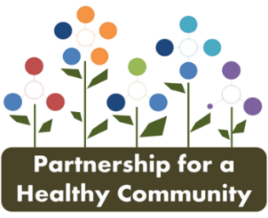 HEAL PRIORITY ACTION TEAM MINUTESDate: Thursday, June 11, 2020Time:	 2:00 to 3:30 pmConference Call: 309-670-0444 ID: 527727 PIN:730221GOAL: TO FOSTER AND PROMOTE HEALTHY EATING AND ACTIVE LIVING TO REDUCE CHRONIC DISEASE AND FOOD INSECURITY IN THE TRI-COUNTY AREA.OBJECTIVE #1 (HP2020): By 2022, reduce the proportion of adults considered obese by 2%OBJECTIVE #2 (HP2020): By 2022, reduce the proportion of youth (Grade 8-12), who self-reported overweight and obese by 2%OBJECTIVE #3 (HP2020): By 2022, decrease food insecurity in populations residing in Peoria, Tazewell and Woodford Counties by 1%
TopicLeaderAction ItemsWelcome and Updates from Partnership BoardHow to proceed with HEAL meetingsNo call in May due to COVID - unprecedented and odd year so farPartnership understands and knows what has been going on as our agendas have changed or been adapted to move forwardWe do need to start looking at things further down the line and figure out how to move forwardPartnership group is looking at Marketing piece – how to market the priorities moving forward as we onboard more people to our objectivesShanita Wallace – Objective 1 & Rebecca Crumrine – Objective 3 (stepping in for Kaitlyn right now as she as now on Maternity leave)How are our assets going to work best together? Implementation plan followed – how do we take this and integrate everyone’s work into thisGreg EberleIntroductions/Partner UpdatesAttendance: Jenna Smith – University of Illinois Extension (Woodford Cty)Michelle Compton – Peoria WIC CoordinatorJodi Upchurch – Eureka HospitalNicole Imig- WoodfordBrent Baker - Greater Peoria EDCSally – Advocate Eureka HospitalGreg Eberle – Hopedale Medical CenterAmy Fox – Tazewell Health DepartmentRebecca Crumrine – U of I Extension (Tazewell, Peoria)Kim Keenan – Tazewell County Health DepartmentShanita Wallace – Tazewell County Health DepartmentTeamObjective #1 Adult obesity Objective 1 – Adult ObesityStill looking at BMI Rate and how to implement park prescriptions into this objective. Working with Holly at Hult & Health Departments to make resources available to Tri-CountyShanita WallaceObjective #2 Youth obesity/overweightGrade 8-12 Youth ObesityHow is that education going to look?Where will the data come from for this?Youth Participation SurveyCurrently not a ton of work being done due to the aspect of our world we will look at building data on:Family based physical activity, screen time, fruit & vegetable consumptionGreg EberleObjective #3 Food Insecurity Last few months:Food Pantry Network – HOI active throughout CrisisMeetings in March, April, May to check in and provide support where we couldFood Pantry Network – HOI worked to identify gaps in service, needs and connected pantries to resources to help through the crisisHEAL helped with Volunteers for Pantries to keep pantries openLIVE Food Pantry Map – Tazewell County created map of Food available in tri-county areahttps://tazewellcounty.maps.arcgis.com/apps/Nearby/index.html?appid=bcaaa73edb8043febd79c83b70c94c26 HEAL Food Systems – use of leftover grant funds from 2019 awarded grant to help with emergency food during the crisis, Food Bundles supplied to shut ins or people unable to leave their home during the crisis, delivering of bundles to families in need through collaboration of HEAL partners: 2-1-1 United Way, Tazewell County Health Department, Midwest Food Bank, & University of Illinois Extension.Call earlier this week about our excess food available in the communityFood Banks, Health Departments, University of Illinois Extension, Loaves & Fish Food PantryAre starting to do some mobile food pantries in areas that we are seeing a need Need - ending serving meals at schools/ food pantries shut downFirst Pilot site already had mobile pantry on June 5th – thanks to Tazewell County Health Department, Food Pantry Network – HOI, Peoria Area Food Bank and Prairie Farms. Pekin Daily Times Article about mobile pantry resulting from our networkinghttps://www.pekintimes.com/news/20200608/networking-brought-mobile-food-pantry-to-pekin?fbclid=IwAR1APVwOVH9i--J0BXuH4ebxh94UOtyazgTCoUeFaEzZXm7s5J_CPqgg7T0  Going to move forward with our next pilot in Creve CoeurContact Shanita, Kim or Rebecca if you have questions about thisHEAL Food Systems & Ending Hunger Together Grant Awarded CFCI grant for year 2In planning phases currently – next meeting June 12, 2020 8:30a- 10a – Tazewell County Health Department OR via phone conference 309-670-0444 527727 730221Reached out to Local Foods, Local Places (also awarded CFCI Grant)One partner from that group is going to join monthly Their project is around providing a food hubRepurpose an old vacant aldi’s off of western ave in PeoriaDemonstration project of a pop up farmer’s market end of last yearWhen not open as a farmer’s market – used as food hub, processed divvied up Running August through October2 Coordinator’s Dwayne Harris- purchasing and aggregating of ordersMartha Ross- running public facing market aspectRebecca Crumrine Asset Mapping Survey created through Qualtrics to figure out the assets, programs and contacts within objectivesCreating better community collaborationData collected through June 30, 2020 Then able to speak with people one on one by objective leader We want to know and support each other best through our workLook for through email & discussion board a link to the surveyShare with others if you think they could benefit from being a part of this group https://illinoisaces.co1.qualtrics.com/jfe/form/SV_2sqbTIF1bfnV737 - survey linkRebecca CrumrineDue by 6/30/20AnnouncementsRegional Food Council is getting a rebootLooking to make sure there is networking and consistent communication with membersWrapping in ISPAN work for policy and advocacy Regional Fresh Food Council moving to larger Regional Food Council – how to create a food systems network to sustain and continue all efforts going on in the community Energy and intentionality to make all these groups, HEAL, Regional Food Council, Local Foods Local Places work come more togetherGood Food Recovery Several gardens getting ready to harvest Using to give to pantries Community gardens, personal gardens with excess produceContact Shanita to be learn more about being a part of Good Food Recovery and donating produce: swallace@tchd.netCensus 2020 deadline extended to October sitting at 74% in Tazewell Fliers will be coming Check with Kim or Shanita TeamPlease watch your email for the determination of how/where we will connect for our NEXT MEETING: Thursday, July 9, 2020In person meeting may be pursued if possible Please watch your email for the determination of how/where we will connect for our NEXT MEETING: Thursday, July 9, 2020In person meeting may be pursued if possible Please watch your email for the determination of how/where we will connect for our NEXT MEETING: Thursday, July 9, 2020In person meeting may be pursued if possible 